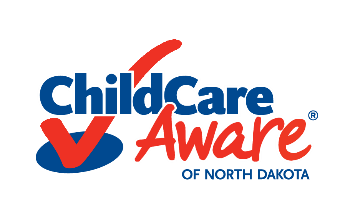 How to use this guideThis guide identifies courses that will help you meet the training requirements set by the Council for Professional Recognition. Courses listed in this guide are specific to early educators working in a family child care setting*. All courses listed in this guide are sponsored by Child Care Aware® of North Dakota and are Growing Futures-approved.  *Separate planning guides are available for those working with infants and toddlers or preschoolers in a child care facility.CDA 1: Planning a safe and healthy learning environmentCDA 2: Advancing children’s physical and intellectual developmentCDA 3: Supporting children’s social and emotional developmentCDA 4: Building productive relationships with familiesCDA 5: Managing an effective programCDA 6: Maintaining a commitment to professionalism CDA 7: Observing and recording children’s behaviorCDA 8: Understanding principles of child development and learningChoose the CDA Subject area you want to focus on.Choose the courses within that subject area to complete the required number of hours. Learn more about each training and register by visiting ndgrowingfutures.org.  Training Delivery MethodsTraining Delivery MethodsTraining Delivery Methods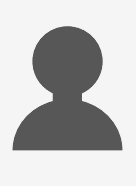 Face-to-Face (Virtual)These virtual in-person training events give you the opportunity to interact with leading experts in the early care and education field as they present the latest trends, research and hot topics.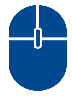 Online, Self-PacedThese online, self-study courses are available 24/7 and include a quiz or an instructor-graded evidence of learning questions where you apply the skills and knowledge you learned throughout the course.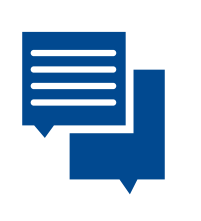 Online, Instructor-LedThis online, instructor-led course includes weekly Virtual Peer Learning Group sessions and reading and writing assignments.  North Dakota Core CompetencyNorth Dakota Core CompetencyCDA Subject AreaCDA Subject AreaIChild Growth and DevelopmentCDA1Planning a safe and healthy learning environment IILearning Environment and CurriculumCDA2Advancing children’s physical and intellectual developmentIIIAssessment and Planning for Individual NeedsCDA3Supporting children’s social and emotional developmentIVInteractions with ChildrenCDA4Building productive relationships with familiesVFamilies and CommunitiesCDA5Managing an effective programVIHealth, Safety and NutritionCDA6Maintaining a commitment to professionalismVIIProgram Planning and EvaluationCDA7Observing and recording children’s behaviorVIIIProfessional Development and LeadershipCDA8Understanding principles of child development and learningIXPrinciples of Child DevelopmentCourseClock HoursND Core CompND Core CompDelivery MethodCompletedBig Body Play 2VIVI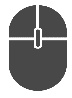 Digital Decisions2IIIIEffective Indoor Environments3IIIIEffective Outdoor Environments2IIIIFamily Style Dining2VIVIGetting Started15VIVIOverview of Curriculum2IIIIPromoting Wellness Module 12VIVIPromoting Wellness Module 22VIVIPromoting Wellness Module 32VIVIPromoting Wellness Module 42VIVISchedules, Routines & Transitions2IIIISIDS (Online)1VIVISpecial Health Care Needs3VIVISupervision2VIVIOther courses completedOther courses completedOther courses completedOther courses completedOther courses completedOther courses completedCourseCourseCourseClock HoursND Core CompCompletedCourseClock HoursND Core CompDelivery MethodCompletedDual Language Learners2IOther courses completedOther courses completedOther courses completedOther courses completedCourseClock HoursND Core CompCompletedCourseClock HoursND Core CompDelivery MethodCompletedGuiding Behavior: 10 Steps to Positive Discipline8IVInclusion2IVOther courses completedOther courses completedOther courses completedOther courses completedCourseClock HoursND Core CompCompletedCourseClock HoursND Core CompDelivery MethodCompletedCultural Sensitivity and Diversity4VFamily Systems Theory1VHomelessness1VPartnering with Families3VOther courses completedOther courses completedOther courses completedOther courses completedCourseClock HoursND Core CompCompletedCourseClock HoursND Core CompDelivery MethodCompletedCommunication and Teamwork3VIIIn Home Program Business10VIISetting Effective Goals (formerly Continuous Quality Improvement)5VIIOther courses completedOther courses completedOther courses completedOther courses completedCourseClock HoursND Core CompCompletedCourseClock HoursND Core CompDelivery MethodCompletedBeing a Professional3VIIICode of Ethical Conduct3VIIIDevelopmentally Appropriate Practice3VIIIOverview of Professional Development2VIIIOther courses completedOther courses completedOther courses completedOther courses completedCourseClock HoursND Core CompCompletedCourseClock HoursND Core CompDelivery MethodCompletedConducting Family Conferences1IIIIndividualization and Planning3IIIObserving Young Children3IIIUnderstanding Stress and Trauma in Young Children4IIIOther courses completedOther courses completedOther courses completedOther courses completedCourseClock HoursND Core CompCompletedCourseClock HoursND Core CompDelivery MethodCompletedCognitive Development1.5IXLanguage Development1.5IXOverview of Child Development1.5IXPhysical Development1.5IXPowerful Play2IXSocial-Emotional Development1.5IXOther courses completedOther courses completedOther courses completedOther courses completedCourseClock HoursND Core CompCompleted